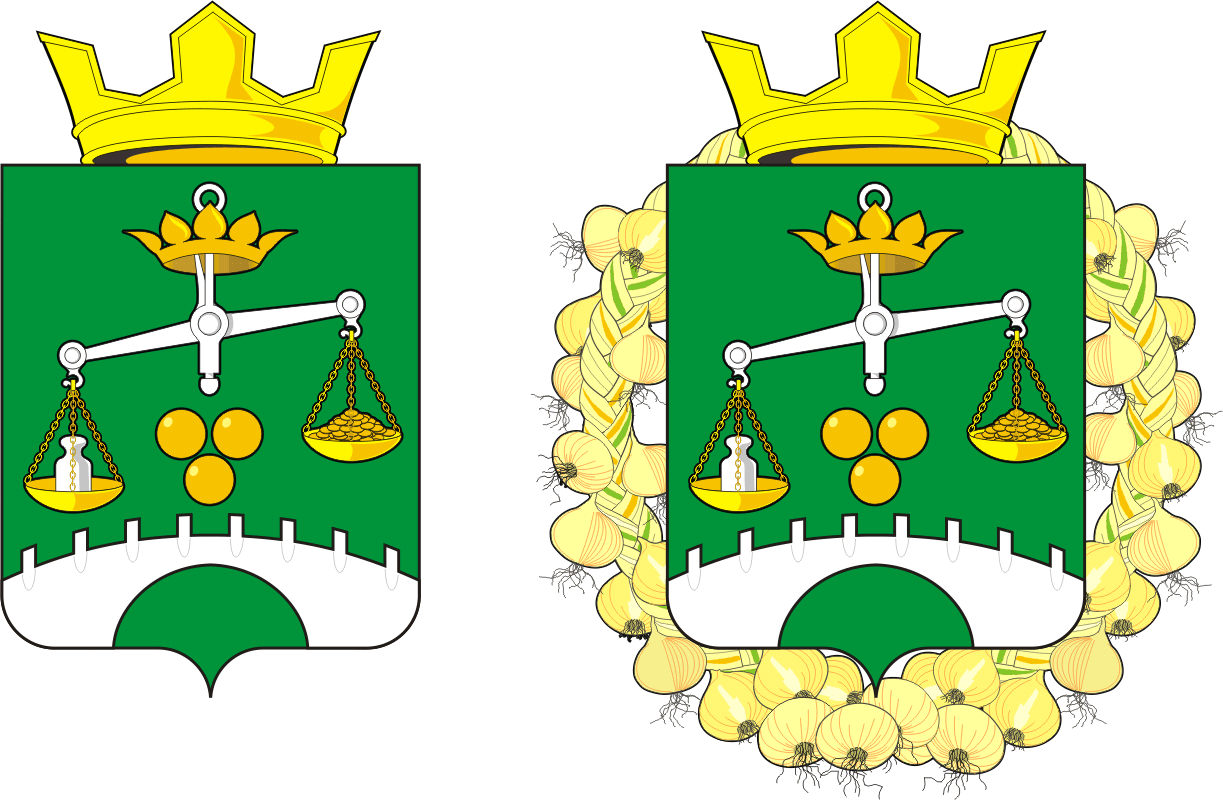 СОВЕТ ДЕПУТАТОВ муниципального образованияСЕЛЬСКОЕ ПОСЕЛЕНИЕ ПЕТРОВСКИЙ СЕЛЬСОВЕТсаракташскОГО районА оренбургской областиЧЕТВЕРТЫЙ СОЗЫВР Е Ш Е Н И Еочередного двадцать восьмого заседания Совета депутатовмуниципального образования Петровский сельсоветчетвертого созыва18 мая 2023 года                            с. Петровское                                        № 139Об утверждении отчета об исполнении местного бюджета за 2022 годВ соответствии с пунктом 5 статьи 264.2 Бюджетного кодекса Российской Федерации и Положения о бюджетном процессе в муниципальном образовании Петровский сельсовет, утвержденном решением Совета депутатов Петровского сельсовета от 12.03.2019 № 1371. Утвердить отчет об исполнении местного бюджета за 2022 год по доходам в сумме 9 321 311,25 руб., по расходам 9 300 377,85 руб., с превышением доходов над расходами в сумме 20 933,40 руб. с показателями:- Доходы местного бюджета за  2022 год по кодам классификации доходов бюджетов согласно приложению № 1;- Расходы местного бюджета за 2022 год по разделам, подразделам классификации расходов бюджетов согласно приложению № 2;- Источники финансирования дефицита бюджета за 2022 год по группам подгруппам классификации источников финансирования дефицитов бюджетов и группам классификации операций сектора государственного управления согласно приложению № 3.2.  Настоящее решение вступает в силу после его обнародования и подлежит размещению на официальном сайте муниципального образования Петровский сельсовет в сети Интернет Председатель Совета                                              Глава МО  Петровский  депутатов Петровского                                           сельсоветсельсовета     ________Е.Г.Григорян                                  __________  О.А.Митюшникова        Разослано: прокурору района,  Совет депутатов, в бухгалтерию, в дело.Приложение № 1к решению Совета депутатов Петровского сельсовета от 17 мая 2023 года  № 139Доходы местного бюджета за  2022 год по кодам классификации доходов бюджетовПриложение № 2к решению Совета депутатов Петровского сельсовета от 17 мая 2023 года  № 139Расходы местного бюджета за 2022 год по разделам, подразделам классификации расходов бюджетовПриложение № 3к решению Совета депутатов Петровского сельсовета от 17 мая 2023 года  № 139Источники финансирования дефицита бюджета за 2022 год по группам подгруппам классификации источников финансирования дефицитов бюджетов и группам классификации операций сектора государственного управленияНаименование показателяКод строкиКод дохода по бюджетной классификацииУтвержденные бюджетные назначенияИсполненоНеисполненные назначения123456Доходы бюджета - всего010X9 321 530,569 321 311,25219,31в том числе:НАЛОГОВЫЕ И НЕНАЛОГОВЫЕ ДОХОДЫ010000 100000000000000002 987 875,562 987 716,25159,31НАЛОГИ НА ПРИБЫЛЬ, ДОХОДЫ010000 10100000000000000532 231,54532 231,080,46Налог на доходы физических лиц010000 10102000010000110532 231,54532 231,080,46Налог на доходы физических лиц с доходов, источником которых является налоговый агент, за исключением доходов, в отношении которых исчисление и уплата налога осуществляются в соответствии со статьями 227, 227.1 и 228 Налогового кодекса Российской Федерации010000 10102010010000110499 264,38499 264,380,00Налог на доходы физических лиц с доходов, источником которых является налоговый агент, за исключением доходов, в отношении которых исчисление и уплата налога осуществляются в соответствии со статьями 227, 227.1 и 228 Налогового кодекса Российской Федерации (сумма платежа (перерасчеты, недоимка и задолженность по соответствующему платежу, в том числе по отмененному)010182 10102010011000110498 538,04498 538,040,00Налог на доходы физических лиц с доходов, источником которых является налоговый агент, за исключением доходов, в отношении которых исчисление и уплата налога осуществляются в соответствии со статьями 227, 227.1 и 228 Налогового кодекса Российской Федерации (пени по соответствующему платежу)010182 10102010012100110120,49120,490,00Налог на доходы физических лиц с доходов, источником которых является налоговый агент, за исключением доходов, в отношении которых исчисление и уплата налога осуществляются в соответствии со статьями 227, 227.1 и 228 Налогового кодекса Российской Федерации (суммы денежных взысканий (штрафов) по соответствующему платежу согласно законодательству Российской Федерации)010182 10102010013000110605,85605,850,00Налог на доходы физических лиц с доходов, полученных физическими лицами в соответствии со статьей 228 Налогового кодекса Российской Федерации010000 1010203001000011032 967,1632 966,700,46Налог на доходы физических лиц с доходов, полученных физическими лицами в соответствии со статьей 228 Налогового кодекса Российской Федерации (сумма платежа (перерасчеты, недоимка и задолженность по соответствующему платежу, в том числе по отмененному)010182 1010203001100011032 583,0532 582,590,46Налог на доходы физических лиц с доходов, полученных физическими лицами в соответствии со статьей 228 Налогового кодекса Российской Федерации (пени по соответствующему платежу)010182 10102030012100110384,11384,110,00НАЛОГИ НА ТОВАРЫ (РАБОТЫ, УСЛУГИ), РЕАЛИЗУЕМЫЕ НА ТЕРРИТОРИИ РОССИЙСКОЙ ФЕДЕРАЦИИ010000 10300000000000000847 820,19847 720,9999,20Акцизы по подакцизным товарам (продукции), производимым на территории Российской Федерации010000 10302000010000110847 820,19847 720,9999,20Доходы от уплаты акцизов на дизельное топливо, подлежащие распределению между бюджетами субъектов Российской Федерации и местными бюджетами с учетом установленных дифференцированных нормативов отчислений в местные бюджеты010000 10302230010000110425 103,01424 968,48134,53Доходы от уплаты акцизов на дизельное топливо, подлежащие распределению между бюджетами субъектов Российской Федерации и местными бюджетами с учетом установленных дифференцированных нормативов отчислений в местные бюджеты (по нормативам, установленным федеральным законом о федеральном бюджете в целях формирования дорожных фондов субъектов Российской Федерации)010100 10302231010000110425 103,01424 968,48134,53Доходы от уплаты акцизов на моторные масла для дизельных и (или) карбюраторных (инжекторных) двигателей, подлежащие распределению между бюджетами субъектов Российской Федерации и местными бюджетами с учетом установленных дифференцированных нормативов отчислений в местные бюджеты010000 103022400100001102 295,202 295,480,00Доходы от уплаты акцизов на моторные масла для дизельных и (или) карбюраторных (инжекторных) двигателей, подлежащие распределению между бюджетами субъектов Российской Федерации и местными бюджетами с учетом установленных дифференцированных нормативов отчислений в местные бюджеты (по нормативам, установленным федеральным законом о федеральном бюджете в целях формирования дорожных фондов субъектов Российской Федерации)010100 103022410100001102 295,202 295,480,00Доходы от уплаты акцизов на автомобильный бензин, подлежащие распределению между бюджетами субъектов Российской Федерации и местными бюджетами с учетом установленных дифференцированных нормативов отчислений в местные бюджеты010000 10302250010000110469 221,92469 213,258,67Доходы от уплаты акцизов на автомобильный бензин, подлежащие распределению между бюджетами субъектов Российской Федерации и местными бюджетами с учетом установленных дифференцированных нормативов отчислений в местные бюджеты (по нормативам, установленным федеральным законом о федеральном бюджете в целях формирования дорожных фондов субъектов Российской Федерации)010100 10302251010000110469 221,92469 213,258,67Доходы от уплаты акцизов на прямогонный бензин, подлежащие распределению между бюджетами субъектов Российской Федерации и местными бюджетами с учетом установленных дифференцированных нормативов отчислений в местные бюджеты010000 10302260010000110-48 799,94-48 756,22-43,72Доходы от уплаты акцизов на прямогонный бензин, подлежащие распределению между бюджетами субъектов Российской Федерации и местными бюджетами с учетом установленных дифференцированных нормативов отчислений в местные бюджеты (по нормативам, установленным федеральным законом о федеральном бюджете в целях формирования дорожных фондов субъектов Российской Федерации)010100 10302261010000110-48 799,94-48 756,22-43,72НАЛОГИ НА СОВОКУПНЫЙ ДОХОД010000 10500000000000000267 655,00267 595,4459,56Налог, взимаемый в связи с применением упрощенной системы налогообложения010000 10501000000000110222 505,00222 465,9439,06Налог, взимаемый с налогоплательщиков, выбравших в качестве объекта налогообложения доходы010000 10501010010000110134 140,00134 101,0438,96Налог, взимаемый с налогоплательщиков, выбравших в качестве объекта налогообложения доходы010000 10501011010000110134 140,00134 101,0438,96Налог, взимаемый с налогоплательщиков, выбравших в качестве объекта налогообложения доходы (сумма платежа (перерасчеты, недоимка и задолженность по соответствующему платежу, в том числе по отмененному)010182 10501011011000110133 100,00133 060,6039,40Налог, взимаемый с налогоплательщиков, выбравших в качестве объекта налогообложения доходы (пени по соответствующему платежу)010182 105010110121001101 040,001 040,440,00Налог, взимаемый с налогоплательщиков, выбравших в качестве объекта налогообложения доходы, уменьшенные на величину расходов010000 1050102001000011088 365,0088 364,900,10Налог, взимаемый с налогоплательщиков, выбравших в качестве объекта налогообложения доходы, уменьшенные на величину расходов (в том числе минимальный налог, зачисляемый в бюджеты субъектов Российской Федерации)010000 1050102101000011088 365,0088 364,900,10Налог, взимаемый с налогоплательщиков, выбравших в качестве объекта налогообложения доходы, уменьшенные на величину расходов (в том числе минимальный налог, зачисляемый в бюджеты субъектов Российской Федерации (сумма платежа (перерасчеты, недоимка и задолженность по соответствующему платежу, в том числе по отмененному)010182 1050102101100011088 365,0088 364,900,10Единый сельскохозяйственный налог010000 1050300001000011045 150,0045 129,5020,50Единый сельскохозяйственный налог010000 1050301001000011045 150,0045 129,5020,50Единый сельскохозяйственный налог (сумма платежа (перерасчеты, недоимка и задолженность по соответствующему платежу, в том числе по отмененному)010182 1050301001100011045 100,0045 079,5020,50Единый сельскохозяйственный налог (пени по соответствующему платежу)010182 1050301001210011050,0050,000,00НАЛОГИ НА ИМУЩЕСТВО010000 10600000000000000708 331,66708 331,570,09Налог на имущество физических лиц010000 1060100000000011067 232,0767 232,600,00Налог на имущество физических лиц, взимаемый по ставкам, применяемым к объектам налогообложения, расположенным в границах сельских поселений010000 1060103010000011067 232,0767 232,600,00Налог на имущество физических лиц, взимаемый по ставкам, применяемым к объектам налогообложения, расположенным в границах сельских поселений (сумма платежа (перерасчеты, недоимка и задолженность по соответствующему платежу, в том числе по отмененному)010182 1060103010100011065 859,0065 859,530,00Налог на имущество физических лиц, взимаемый по ставкам, применяемым к объектам налогообложения, расположенным в границах сельских поселений (пени по соответствующему платежу)010182 106010301021001101 373,071 373,070,00Земельный налог010000 10606000000000110641 099,59641 098,970,62Земельный налог с организаций010000 1060603000000011079 915,7379 915,730,00Земельный налог с организаций, обладающих земельным участком, расположенным в границах сельских поселений010000 1060603310000011079 915,7379 915,730,00Земельный налог с организаций, обладающих земельным участком, расположенным в границах сельских поселений (сумма платежа (перерасчеты, недоимка и задолженность по соответствующему платежу, в том числе по отмененному)010182 1060603310100011079 747,5079 747,500,00Земельный налог с организаций, обладающих земельным участком, расположенным в границах сельских поселений (пени по соответствующему платежу)010182 10606033102100110168,23168,230,00Земельный налог с физических лиц010000 10606040000000110561 183,86561 183,240,62Земельный налог с физических лиц, обладающих земельным участком, расположенным в границах сельских поселений010000 10606043100000110561 183,86561 183,240,62Земельный налог с физических лиц, обладающих земельным участком, расположенным в границах сельских поселений (сумма платежа (перерасчеты, недоимка и задолженность по соответствующему платежу, в том числе по отмененному)010182 10606043101000110555 670,16555 669,540,62Земельный налог с физических лиц, обладающих земельным участком, расположенным в границах сельских поселений (пени по соответствующему платежу)010182 106060431021001105 442,705 442,700,00Земельный налог с физических лиц, обладающих земельным участком, расположенным в границах сельских поселений (суммы денежных взысканий (штрафов) по соответствующему платежу согласно законодательству Российской Федерации)010182 1060604310300011071,0071,000,00ГОСУДАРСТВЕННАЯ ПОШЛИНА010000 108000000000000003 700,003 700,000,00Государственная пошлина за совершение нотариальных действий (за исключением действий, совершаемых консульскими учреждениями Российской Федерации)010000 108040000100001103 700,003 700,000,00Государственная пошлина за совершение нотариальных действий должностными лицами органов местного самоуправления, уполномоченными в соответствии с законодательными актами Российской Федерации на совершение нотариальных действий010000 108040200100001103 700,003 700,000,00Государственная пошлина за совершение нотариальных действий должностными лицами органов местного самоуправления, уполномоченными в соответствии с законодательными актами Российской Федерации на совершение нотариальных действий010133 108040200110001103 700,003 700,000,00ДОХОДЫ ОТ ИСПОЛЬЗОВАНИЯ ИМУЩЕСТВА, НАХОДЯЩЕГОСЯ В ГОСУДАРСТВЕННОЙ И МУНИЦИПАЛЬНОЙ СОБСТВЕННОСТИ010000 11100000000000000430 237,17430 237,170,00Доходы, получаемые в виде арендной либо иной платы за передачу в возмездное пользование государственного и муниципального имущества (за исключением имущества бюджетных и автономных учреждений, а также имущества государственных и муниципальных унитарных предприятий, в том числе казенных)010000 11105000000000120430 237,17430 237,170,00Доходы, получаемые в виде арендной платы за земли после разграничения государственной собственности на землю, а также средства от продажи права на заключение договоров аренды указанных земельных участков (за исключением земельных участков бюджетных и автономных учреждений)010000 11105020000000120430 237,17430 237,170,00Доходы, получаемые в виде арендной платы, а также средства от продажи права на заключение договоров аренды за земли, находящиеся в собственности сельских поселений (за исключением земельных участков муниципальных бюджетных и автономных учреждений)010133 11105025100000120430 237,17430 237,170,00ПРОЧИЕ НЕНАЛОГОВЫЕ ДОХОДЫ010000 11700000000000000197 900,00197 900,000,00Инициативные платежи010000 11715000000000150197 900,00197 900,000,00Инициативные платежи, зачисляемые в бюджеты сельских поселений010000 11715030100000150197 900,00197 900,000,00Инициативные платежи, зачисляемые в бюджеты сельских поселений010133 11715030100005150197 900,00197 900,000,00БЕЗВОЗМЕЗДНЫЕ ПОСТУПЛЕНИЯ010000 200000000000000006 333 655,006 333 595,0060,00БЕЗВОЗМЕЗДНЫЕ ПОСТУПЛЕНИЯ ОТ ДРУГИХ БЮДЖЕТОВ БЮДЖЕТНОЙ СИСТЕМЫ РОССИЙСКОЙ ФЕДЕРАЦИИ010000 202000000000000006 333 655,006 333 595,0060,00Дотации бюджетам бюджетной системы Российской Федерации010000 202100000000001505 040 145,005 040 145,000,00Дотации на выравнивание бюджетной обеспеченности010000 202150010000001504 115 000,004 115 000,000,00Дотации бюджетам сельских поселений на выравнивание бюджетной обеспеченности из бюджета субъекта Российской Федерации010133 202150011000001504 115 000,004 115 000,000,00Дотации бюджетам на поддержку мер по обеспечению сбалансированности бюджетов010000 20215002000000150841 145,00841 145,000,00Дотации бюджетам сельских поселений на поддержку мер по обеспечению сбалансированности бюджетов010133 20215002100000150841 145,00841 145,000,00Дотации на выравнивание бюджетной обеспеченности из бюджетов муниципальных районов, городских округов с внутригородским делением010000 2021600100000015084 000,0084 000,000,00Дотации бюджетам сельских поселений на выравнивание бюджетной обеспеченности из бюджетов муниципальных районов010133 2021600110000015084 000,0084 000,000,00Субсидии бюджетам бюджетной системы Российской Федерации (межбюджетные субсидии)010000 20220000000000150823 000,00822 940,0060,00Прочие субсидии010000 20229999000000150823 000,00822 940,0060,00Прочие субсидии бюджетам сельских поселений010133 20229999100000150823 000,00822 940,0060,00Субвенции бюджетам бюджетной системы Российской Федерации010000 20230000000000150111 000,00111 000,000,00Субвенции бюджетам на осуществление первичного воинского учета органами местного самоуправления поселений, муниципальных и городских округов010000 20235118000000150111 000,00111 000,000,00Субвенции бюджетам сельских поселений на осуществление первичного воинского учета органами местного самоуправления поселений, муниципальных и городских округов010133 20235118100000150111 000,00111 000,000,00Иные межбюджетные трансферты010000 20240000000000150359 510,00359 510,000,00Прочие межбюджетные трансферты, передаваемые бюджетам010000 20249999000000150359 510,00359 510,000,00Прочие межбюджетные трансферты, передаваемые бюджетам сельских поселений010133 20249999100000150359 510,00359 510,000,00Наименование показателяКод строкиКод расхода по бюджетной классификацииУтвержденные бюджетные назначенияИсполненоНеисполненные назначения123456Расходы бюджета - всего200X9 443 429,349 300 377,85143 051,49в том числе:ОБЩЕГОСУДАРСТВЕННЫЕ ВОПРОСЫ200000 0100 0000000000 0003 775 965,883 760 965,8815 000,00Функционирование высшего должностного лица субъекта Российской Федерации и муниципального образования200000 0102 0000000000 0001 258 011,941 258 011,940,00Муниципальная программа "Реализация муниципальной политики на территории муниципального образования Петровский сельсовет Саракташского района Оренбургской области на 2017-2024 годы"200000 0102 6300000000 0001 258 011,941 258 011,940,00Подпрограмма "Осуществление деятельности аппарата управления администрации муниципального образования Петровский сельсовет"200000 0102 6310000000 0001 258 011,941 258 011,940,00Глава муниципального образования200000 0102 6310010010 0001 258 011,941 258 011,940,00Расходы на выплаты персоналу в целях обеспечения выполнения функций государственными (муниципальными) органами, казенными учреждениями, органами управления государственными внебюджетными фондами200000 0102 6310010010 1001 258 011,941 258 011,940,00Расходы на выплаты персоналу государственных (муниципальных) органов200000 0102 6310010010 1201 258 011,941 258 011,940,00Фонд оплаты труда государственных (муниципальных) органов200133 0102 6310010010 121966 209,94966 209,940,00Взносы по обязательному социальному страхованию на выплаты денежного содержания и иные выплаты работникам государственных (муниципальных) органов200133 0102 6310010010 129291 802,00291 802,000,00Функционирование Правительства Российской Федерации, высших исполнительных органов государственной власти субъектов Российской Федерации, местных администраций200000 0104 0000000000 0002 471 896,442 471 896,440,00Муниципальная программа "Реализация муниципальной политики на территории муниципального образования Петровский сельсовет Саракташского района Оренбургской области на 2017-2024 годы"200000 0104 6300000000 0002 471 896,442 471 896,440,00Подпрограмма "Осуществление деятельности аппарата управления администрации муниципального образования Петровский сельсовет"200000 0104 6310000000 0002 471 896,442 471 896,440,00Аппарат администрации муниципального образования200000 0104 6310010020 0002 450 196,442 450 196,440,00Расходы на выплаты персоналу в целях обеспечения выполнения функций государственными (муниципальными) органами, казенными учреждениями, органами управления государственными внебюджетными фондами200000 0104 6310010020 1001 932 413,931 932 413,930,00Расходы на выплаты персоналу государственных (муниципальных) органов200000 0104 6310010020 1201 932 413,931 932 413,930,00Фонд оплаты труда государственных (муниципальных) органов200133 0104 6310010020 1211 482 829,771 482 829,770,00Взносы по обязательному социальному страхованию на выплаты денежного содержания и иные выплаты работникам государственных (муниципальных) органов200133 0104 6310010020 129449 584,16449 584,160,00Закупка товаров, работ и услуг для обеспечения государственных (муниципальных) нужд200000 0104 6310010020 200467 137,91467 137,910,00Иные закупки товаров, работ и услуг для обеспечения государственных (муниципальных) нужд200000 0104 6310010020 240467 137,91467 137,910,00Прочая закупка товаров, работ и услуг200133 0104 6310010020 244336 155,47336 155,470,00Закупка энергетических ресурсов200133 0104 6310010020 247130 982,44130 982,440,00Межбюджетные трансферты200000 0104 6310010020 50049 800,0049 800,000,00Иные межбюджетные трансферты200133 0104 6310010020 54049 800,0049 800,000,00Иные бюджетные ассигнования200000 0104 6310010020 800844,60844,600,00Уплата налогов, сборов и иных платежей200000 0104 6310010020 850844,60844,600,00Уплата налога на имущество организаций и земельного налога200133 0104 6310010020 851592,00592,000,00Уплата иных платежей200133 0104 6310010020 853252,60252,600,00Достижение показателей по оплате труда200000 0104 6310097080 00021 700,0021 700,000,00Расходы на выплаты персоналу в целях обеспечения выполнения функций государственными (муниципальными) органами, казенными учреждениями, органами управления государственными внебюджетными фондами200000 0104 6310097080 10021 700,0021 700,000,00Расходы на выплаты персоналу государственных (муниципальных) органов200000 0104 6310097080 12021 700,0021 700,000,00Фонд оплаты труда государственных (муниципальных) органов200133 0104 6310097080 12116 667,0016 667,000,00Взносы по обязательному социальному страхованию на выплаты денежного содержания и иные выплаты работникам государственных (муниципальных) органов200133 0104 6310097080 1295 033,005 033,000,00Обеспечение деятельности финансовых, налоговых и таможенных органов и органов финансового (финансово-бюджетного) надзора200000 0106 0000000000 00029 400,0029 400,000,00Муниципальная программа "Реализация муниципальной политики на территории муниципального образования Петровский сельсовет Саракташского района Оренбургской области на 2017-2024 годы"200000 0106 6300000000 00029 400,0029 400,000,00Подпрограмма "Осуществление деятельности аппарата управления администрации муниципального образования Петровский сельсовет"200000 0106 6310000000 00029 400,0029 400,000,00Межбюджетные трансферты на осуществление части переданных в район полномочий по внешнему муниципальному контролю200000 0106 6310010080 00029 400,0029 400,000,00Межбюджетные трансферты200000 0106 6310010080 50029 400,0029 400,000,00Иные межбюджетные трансферты200133 0106 6310010080 54029 400,0029 400,000,00Резервные фонды200000 0111 0000000000 00015 000,000,0015 000,00Непрограммное направление расходов (непрограммные мероприятия)200000 0111 7700000000 00015 000,000,0015 000,00Создание и использование средств резервного фонда администрации поселений Саракташского района200000 0111 7700000040 00015 000,000,0015 000,00Иные бюджетные ассигнования200000 0111 7700000040 80015 000,000,0015 000,00Резервные средства200133 0111 7700000040 87015 000,000,0015 000,00Другие общегосударственные вопросы200000 0113 0000000000 0001 657,501 657,500,00Непрограммное направление расходов (непрограммные мероприятия)200000 0113 7700000000 0001 657,501 657,500,00Членские взносы в Совет (ассоциацию) муниципальных образований200000 0113 7700095100 0001 657,501 657,500,00Иные бюджетные ассигнования200000 0113 7700095100 8001 657,501 657,500,00Уплата налогов, сборов и иных платежей200000 0113 7700095100 8501 657,501 657,500,00Уплата иных платежей200133 0113 7700095100 8531 657,501 657,500,00НАЦИОНАЛЬНАЯ ОБОРОНА200000 0200 0000000000 000111 000,00111 000,000,00Мобилизационная и вневойсковая подготовка200000 0203 0000000000 000111 000,00111 000,000,00Муниципальная программа "Реализация муниципальной политики на территории муниципального образования Петровский сельсовет Саракташского района Оренбургской области на 2017-2024 годы"200000 0203 6300000000 000111 000,00111 000,000,00Подпрограмма "Обеспечение осуществления части, переданных органами власти другого уровня, полномочий"200000 0203 6320000000 000111 000,00111 000,000,00Осуществление первичного воинского учета органами местного самоуправления поселений, муниципальных и городских округов200000 0203 6320051180 000111 000,00111 000,000,00Расходы на выплаты персоналу в целях обеспечения выполнения функций государственными (муниципальными) органами, казенными учреждениями, органами управления государственными внебюджетными фондами200000 0203 6320051180 100111 000,00111 000,000,00Расходы на выплаты персоналу государственных (муниципальных) органов200000 0203 6320051180 120111 000,00111 000,000,00Фонд оплаты труда государственных (муниципальных) органов200133 0203 6320051180 12186 359,1686 359,160,00Взносы по обязательному социальному страхованию на выплаты денежного содержания и иные выплаты работникам государственных (муниципальных) органов200133 0203 6320051180 12924 640,8424 640,840,00НАЦИОНАЛЬНАЯ БЕЗОПАСНОСТЬ И ПРАВООХРАНИТЕЛЬНАЯ ДЕЯТЕЛЬНОСТЬ200000 0300 0000000000 000122 208,00122 208,000,00Защита населения и территории от чрезвычайных ситуаций природного и техногенного характера, пожарная безопасность200000 0310 0000000000 000122 208,00122 208,000,00Муниципальная программа "Реализация муниципальной политики на территории муниципального образования Петровский сельсовет Саракташского района Оренбургской области на 2017-2024 годы"200000 0310 6300000000 000122 208,00122 208,000,00Подпрограмма "Обеспечение пожарной безопасности на территории муниципального образования Петровский сельсовет"200000 0310 6330000000 000122 208,00122 208,000,00Финансовое обеспечение мероприятий на обеспечение пожарной безопасности на территории муниципального образования поселения200000 0310 6330095020 000122 208,00122 208,000,00Закупка товаров, работ и услуг для обеспечения государственных (муниципальных) нужд200000 0310 6330095020 200122 208,00122 208,000,00Иные закупки товаров, работ и услуг для обеспечения государственных (муниципальных) нужд200000 0310 6330095020 240122 208,00122 208,000,00Прочая закупка товаров, работ и услуг200133 0310 6330095020 244122 208,00122 208,000,00НАЦИОНАЛЬНАЯ ЭКОНОМИКА200000 0400 0000000000 000776 048,22648 056,73127 991,49Дорожное хозяйство (дорожные фонды)200000 0409 0000000000 000776 048,22648 056,73127 991,49Муниципальная программа "Реализация муниципальной политики на территории муниципального образования Петровский сельсовет Саракташского района Оренбургской области на 2017-2024 годы"200000 0409 6300000000 000776 048,22648 056,73127 991,49Подпрограмма "Развитие дорожного хозяйства на территории муниципального образования Петровский сельсовет"200000 0409 6340000000 000776 048,22648 056,73127 991,49Содержание и ремонт, капитальный ремонт автомобильных дорог общего пользования и искусственных сооружений на них200000 0409 6340095280 000776 048,22648 056,73127 991,49Закупка товаров, работ и услуг для обеспечения государственных (муниципальных) нужд200000 0409 6340095280 200776 048,22648 056,73127 991,49Иные закупки товаров, работ и услуг для обеспечения государственных (муниципальных) нужд200000 0409 6340095280 240776 048,22648 056,73127 991,49Прочая закупка товаров, работ и услуг200133 0409 6340095280 244411 751,49283 760,00127 991,49Закупка энергетических ресурсов200133 0409 6340095280 247364 296,73364 296,730,00ЖИЛИЩНО-КОММУНАЛЬНОЕ ХОЗЯЙСТВО200000 0500 0000000000 0001 480 502,311 480 442,3160,00Коммунальное хозяйство200000 0502 0000000000 00071 145,0071 145,000,00Непрограммное направление расходов (непрограммные мероприятия)200000 0502 7700000000 00071 145,0071 145,000,00Прочие мероприятия в области коммунального хозяйства200000 0502 7700090120 00071 145,0071 145,000,00Закупка товаров, работ и услуг для обеспечения государственных (муниципальных) нужд200000 0502 7700090120 20071 145,0071 145,000,00Иные закупки товаров, работ и услуг для обеспечения государственных (муниципальных) нужд200000 0502 7700090120 24071 145,0071 145,000,00Прочая закупка товаров, работ и услуг200133 0502 7700090120 24471 145,0071 145,000,00Благоустройство200000 0503 0000000000 0001 409 357,311 409 297,3160,00Муниципальная программа "Реализация муниципальной политики на территории муниципального образования Петровский сельсовет Саракташского района Оренбургской области на 2017-2024 годы"200000 0503 6300000000 0001 409 357,311 409 297,3160,00Подпрограмма "Благоустройство территории муниципального образования Петровский сельсовет"200000 0503 6350000000 0001 409 357,311 409 297,3160,00Финансовое обеспечение мероприятий по благоустройству территорий муниципального образования поселения200000 0503 6350095310 000228 457,31228 457,310,00Закупка товаров, работ и услуг для обеспечения государственных (муниципальных) нужд200000 0503 6350095310 200228 457,31228 457,310,00Иные закупки товаров, работ и услуг для обеспечения государственных (муниципальных) нужд200000 0503 6350095310 240228 457,31228 457,310,00Прочая закупка товаров, работ и услуг200133 0503 6350095310 244228 457,31228 457,310,00Реализация проектов развития общественной инфраструктуры, основанных на местных инициативах200000 0503 635П5S1405 0001 180 900,001 180 840,0060,00Закупка товаров, работ и услуг для обеспечения государственных (муниципальных) нужд200000 0503 635П5S1405 2001 180 900,001 180 840,0060,00Иные закупки товаров, работ и услуг для обеспечения государственных (муниципальных) нужд200000 0503 635П5S1405 2401 180 900,001 180 840,0060,00Прочая закупка товаров, работ и услуг200133 0503 635П5S1405 2441 180 900,001 180 840,0060,00КУЛЬТУРА, КИНЕМАТОГРАФИЯ200000 0800 0000000000 0003 138 445,563 138 445,560,00Культура200000 0801 0000000000 0003 138 445,563 138 445,560,00Муниципальная программа "Реализация муниципальной политики на территории муниципального образования Петровский сельсовет Саракташского района Оренбургской области на 2017-2024 годы"200000 0801 6300000000 0003 138 445,563 138 445,560,00Подпрограмма "Развитие культуры на территории муниципального образования Петровский сельсовет"200000 0801 6360000000 0003 138 445,563 138 445,560,00Финансовое обеспечение части переданных полномочий по организации досуга и обеспечению жителей услугами организации культуры и библиотечного обслуживания200000 0801 6360075080 0001 923 240,001 923 240,000,00Межбюджетные трансферты200000 0801 6360075080 5001 923 240,001 923 240,000,00Иные межбюджетные трансферты200133 0801 6360075080 5401 923 240,001 923 240,000,00Финансовое обеспечение мероприятий, направленных на развитие культуры на территории муниципального образования поселения200000 0801 6360095220 000877 395,56877 395,560,00Закупка товаров, работ и услуг для обеспечения государственных (муниципальных) нужд200000 0801 6360095220 200877 395,56877 395,560,00Иные закупки товаров, работ и услуг для обеспечения государственных (муниципальных) нужд200000 0801 6360095220 240877 395,56877 395,560,00Прочая закупка товаров, работ и услуг200133 0801 6360095220 244636 803,34636 803,340,00Закупка энергетических ресурсов200133 0801 6360095220 247240 592,22240 592,220,00Иные межбюджетные трансферты бюджетам поселений на повышение заработной платы работников муниципальных учреждений культуры200000 0801 6360097030 000337 810,00337 810,000,00Межбюджетные трансферты200000 0801 6360097030 500337 810,00337 810,000,00Иные межбюджетные трансферты200133 0801 6360097030 540337 810,00337 810,000,00СОЦИАЛЬНАЯ ПОЛИТИКА200000 1000 0000000000 00039 259,3739 259,370,00Пенсионное обеспечение200000 1001 0000000000 00039 259,3739 259,370,00Муниципальная программа "Реализация муниципальной политики на территории муниципального образования Петровский сельсовет Саракташского района Оренбургской области на 2017-2024 годы"200000 1001 6300000000 00039 259,3739 259,370,00Подпрограмма "Осуществление деятельности аппарата управления администрации муниципального образования Петровский сельсовет"200000 1001 6310000000 00039 259,3739 259,370,00Предоставление пенсии за выслугу лет муниципальным служащим муниципального образования поселения200000 1001 6310025050 00039 259,3739 259,370,00Социальное обеспечение и иные выплаты населению200000 1001 6310025050 30039 259,3739 259,370,00Публичные нормативные социальные выплаты гражданам200000 1001 6310025050 31039 259,3739 259,370,00Иные пенсии, социальные доплаты к пенсиям200133 1001 6310025050 31239 259,3739 259,370,00Результат исполнения бюджета (дефицит/профицит)450X-121 898,7820 933,40XНаименование показателяКод строкиКод источника финансирования дефицита бюджета по бюджетной классификацииУтвержденные бюджетные назначенияИсполненоНеисполненные назначения123456Источники финансирования дефицита бюджета - всего500X121 898,78-20 933,40142 832,18в том числе:источники внутреннего финансирования бюджета520X0,000,000,00из них:5200,000,000,00источники внешнего финансирования бюджета620X0,000,000,00из них:6200,000,000,00Изменение остатков средств700000 01000000000000000121 898,78-20 933,40142 832,18Изменение остатков средств на счетах по учету средств бюджетов700000 01050000000000000121 898,78-20 933,40142 832,18увеличение остатков средств, всего710000 01050000000000500-9 321 530,56-9 353 591,06XУвеличение прочих остатков средств бюджетов710000 01050200000000500-9 321 530,56-9 353 591,06XУвеличение прочих остатков денежных средств бюджетов710000 01050201000000510-9 321 530,56-9 353 591,06XУвеличение прочих остатков денежных средств бюджетов сельских поселений710133 01050201100000510-9 321 530,56-9 353 591,06Xуменьшение остатков средств, всего720000 010500000000006009 443 429,349 332 657,66XУменьшение прочих остатков средств бюджетов720000 010502000000006009 443 429,349 332 657,66XУменьшение прочих остатков денежных средств бюджетов720000 010502010000006109 443 429,349 332 657,66XУменьшение прочих остатков денежных средств бюджетов сельских поселений720133 010502011000006109 443 429,349 332 657,66X